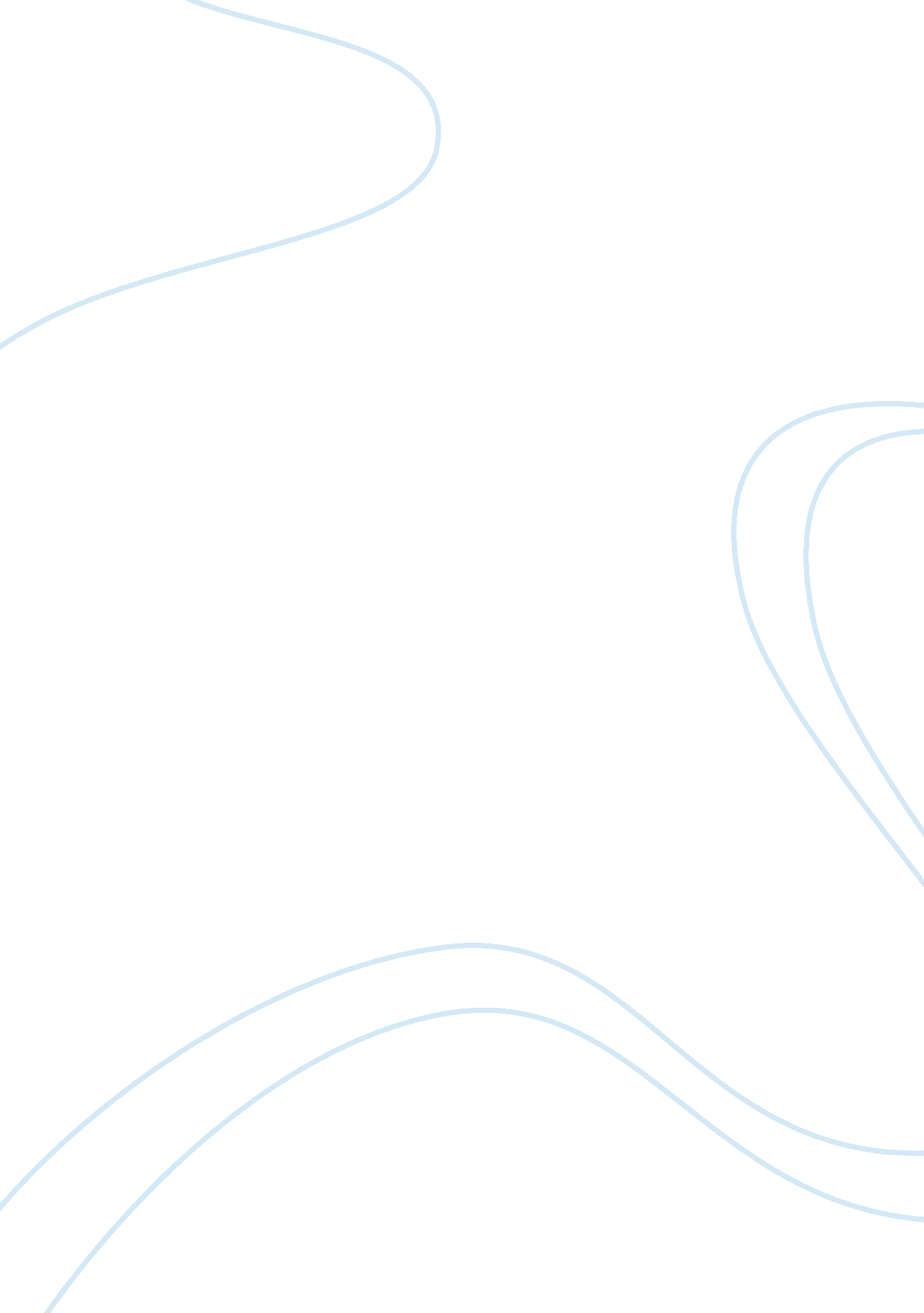 Mongolia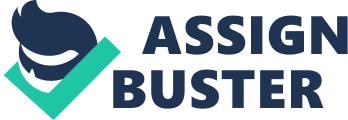 Andy If you were a professional photographer or travel writer, what would you most like to photograph, or write about? There are various types of Nature biosphere gathered in one country. Guess what it is? It is Mongolia. If I were a professional photographer, I would like to photograph Mongolia beautiful nature. This is ideal place for photographing and traveling, because it is many creatures to take photo and explore the central the Asia. There is a bunch of places to visit, I would start from the big blue lake then go on to the long mountain ranges and golden sanded Gobi dessert. First of all I will prepare myself with all the photographing equipment and travel stuff. Our first place is a Shovelfuls Lake which is 262 meters deep, 136 km long and located in the Northwest side of Mongolia. It is surrounded by beautiful mountain and forest that will catch the photographer attention. You can go fishing, boating, and watching bird. Now we will continue our trip to Altair Divan Bog National Park. This national park is the most spectacular scene of Mongolia. Because it has a very high peak with eternal snow and glaciers, forests, large lakes, river, steams, rocky mountain and semi desert type valleys. So you can see almost all the nature landscapes in place. Also there are many kind of animals and plants. Then we will go on to hot spot. It is up 122 F in summer time. But it is has magnificent landscapes which are Eagle Valley and Choking sand dune. The Eagle Valley is narrow canyon of the river. It is so steep, If you see straight to the bottom you can take beautiful scene photo. The Choking sand dune is about km long same as Safari desert. The dune makes a sound like plane engine in windy day so it has been named as " Singing dune" In conclusion I would like to go Mongolia not because I am Mongolia. It is cheaper way to see many kinds of nature beauty in one country. Also you can see real Nomadic life style that you can not find everywhere in the world. 